СОВЕТ ДЕПУТАТОВ ЛЕБЕДЕВСКОГО СЕЛЬСКОГО ПОСЕЛЕНИЯРЕШЕНИЕ 10 мая 2018 г.                                   № 75Об  утверждении Положения о порядкеи условиях выплаты ежемесячной доплатык страховой пенсии по старости (инвалидности)отдельным категориям граждан В соответствии с федеральными законами от 6 октября 2003 года № 131-ФЗ «Об общих принципах организации местного самоуправления в Российской Федерации», от 28 декабря 2013 года № 400-ФЗ «О страховых пенсиях», от 27 марта 2008 года № 245-ЗО «О гарантиях осуществления полномочий депутата, члена выборного органа местного самоуправления, выборного должностного лица местного самоуправления», Уставом Лебедевского сельского поселенияСовет депутатов Лебедевского сельского поселения РЕШАЕТ:Утвердить Положение о порядке и условиях выплаты ежемесячной доплаты к страховой пенсии по старости (инвалидности) отдельным категориям граждан (приложение).Опубликовать настоящее решение в информационном Вестнике Лебедевского сельского поселения и разместить на официальном сайте администрации Еткульского района в сети «Интернет».Настоящее решение вступает в силу со дня его опубликования.Глава Лебедевскогосельского поселения:                                                                 А.Д.ПановПоложение
о порядке и условиях выплаты ежемесячной доплаты к страховой пенсии по старости (инвалидности) отдельным категориям гражданI. Общие положения1. Положение о порядке и условиях выплаты ежемесячной доплаты к пенсии по старости (инвалидности) отдельным категориям граждан (далее - настоящее Положение) в соответствии с федеральными законами от 6 октября 2003 года № 131-ФЗ «Об общих принципах организации местного самоуправления в Российской Федерации», от 28 декабря 2013 года № 400-ФЗ «О страховых пенсиях», от 27 марта 2008 года № 245-ЗО «О гарантиях осуществления полномочий депутата, члена выборного органа местного самоуправления, выборного должностного лица местного самоуправления», Уставом Лебедевского сельского поселения, устанавливает условия, порядок назначения и выплаты, размер ежемесячной доплаты к страховой пенсии по старости (инвалидности) (далее - доплата к пенсии)  лицам, осуществлявшим полномочия главы Лебедевского сельского поселения и полномочия депутата Совета депутатов Лебедевского сельского поселения на постоянной основе. 2. Право на доплату к пенсии имеют граждане:1) осуществлявшие полномочия главы Лебедевского сельского поселения на постоянной основе при соблюдении условий, указанных в подпунктах 1), 3), 4) пункта 6 настоящего Положения;2) осуществлявшие полномочия депутата Совета депутатов Бектышского сельского поселения на постоянной основе при соблюдении условий, указанных в подпунктах 2), 3), 5) пункта 6 настоящего Положения;3. Ежемесячная доплата к страховой пенсии по старости (инвалидности) гражданам, осуществлявшим полномочия главы Лебедевского сельского поселения и депутата Совета депутатов Лебедевского сельского поселения на постоянной основе (далее – ежемесячная доплата), назначается к страховой пенсии по старости (инвалидности), назначенной в соответствии с Федеральным закономот 17.12.2001 N 173-ФЗ «О трудовых пенсиях в Российской Федерации», а также досрочно оформленной в соответствии с Законом Российской Федерацииот 19 апреля 1991 г. N 1032-1  «О занятости населения в Российской Федерации», в связи с прекращением их полномочий (в том числе досрочно) и в этот период достигших пенсионного возраста или потерявших трудоспособность.4. Финансирование расходов на ежемесячные доплаты осуществляется за счет собственных средств бюджета Лебедевского сельского поселения, в соответствии с Бюджетным кодексом Российской Федерации.5. Организация работы по подготовке, проверке документов, связанных с исчислением стажа, с назначением и выплатой доплаты к пенсии, приостановлением, возобновлением, продлением, прекращением указанной выплаты в связи с прекращением полномочий (в том числе досрочно) главы Лебедевского сельского поселения, депутата Совета депутатов Лебедевского сельского поселения возлагается на администрацию Лебедевского сельского поселения.II. Условия назначения доплаты к пенсии6. Доплата к пенсии назначается гражданину при соблюдении следующих условий:1) осуществление полномочий главы Лебедевского сельского поселения на постоянной основе в течение одного срока полномочий, установленного Уставом Лебедевского сельского поселения  в соответствии с законодательством, но не менее трех лет;2) осуществление полномочий депутата Совета депутатов Лебедевского сельского поселения на постоянной основе в течение одного срока полномочий Совета депутатов Лебедевского сельского поселения, установленного Уставом Лебедевского сельского поселения в соответствии с законодательством, но не менее трех лет;3) достижение пенсионного возраста или потеря трудоспособности в период осуществления соответствующих полномочий, указанных в подпункте 2 настоящего пункта;4) осуществление полномочий главы Лебедевского сельского поселения на постоянной основе не было прекращено в следующих случаях:- удаления в отставку в соответствии со статьей 74.1 Федерального закона от 6 октября 2003 года № 131-ФЗ «Об общих принципах организации местного самоуправления в Российской Федерации»;- отрешения от должности в соответствии со статьей 74 Федерального закона от 6 октября 2003 года № 131-ФЗ «Об общих принципах организации местного самоуправления в Российской Федерации»;- несоблюдения ограничений, запретов, неисполнения обязанностей, установленных федеральными законами от 25 декабря 2008 года № 273-ФЗ «О противодействии коррупции», от 3 декабря 2012 года № 230-ФЗ «О контроле за соответствием расходов лиц, замещающих государственные должности, и иных лиц их доходам», от 7 мая 2013 года № 79-ФЗ «О запрете отдельным категориям лиц открывать и иметь счета (вклады), хранить наличные денежные средства и ценности в иностранных банках, расположенных за пределами территории Российской Федерации, владеть и (или) пользоваться иностранными финансовыми инструментами»;- вступления в отношении его в законную силу обвинительного приговора суда;- выезда за пределы Российской Федерации на постоянное место жительства;- прекращения гражданства Российской Федерации, прекращения гражданства иностранного государства – участника международного договора Российской Федерации, в соответствии с которым иностранный гражданин имеет право быть избранным в органы местного самоуправления, приобретения им гражданства иностранного государства либо получения им вида на жительство или иного документа, подтверждающего право на постоянное проживание гражданина Российской Федерации на территории иностранного государства, не являющегося участником международного договора Российской Федерации, в соответствии с которым гражданин Российской Федерации, имеющий гражданство иностранного государства, имеет право быть избранным в органы местного самоуправления;- отзыва избирателями;- несоблюдения ограничений, установленных Федеральным законом от 6 октября 2003 года № 131-ФЗ «Об общих принципах организации местного самоуправления в Российской Федерации»;5) осуществление полномочий депутата Совета депутатов Лебедевского сельского поселения на постоянной основе не было прекращено в следующих случаях:- досрочного прекращения полномочий Совета депутатов Лебедевского сельского поселения в случае нарушения срока издания муниципального правового акта, требуемого для реализации решения, принятого путем прямого волеизъявления граждан;- несоблюдения ограничений, запретов, неисполнения обязанностей, установленных федеральными законами от 25 декабря 2008 года № 273-ФЗ «О противодействии коррупции», от 3 декабря 2012 года № 230-ФЗ «О контроле за соответствием расходов лиц, замещающих государственные должности, и иных лиц их доходам», от 7 мая 2013 года № 79-ФЗ «О запрете отдельным категориям лиц открывать и иметь счета (вклады), хранить наличные денежные средства и ценности в иностранных банках, расположенных за пределами территории Российской Федерации, владеть и (или) пользоваться иностранными финансовыми инструментами»;- вступления в отношении его в законную силу обвинительного приговора суда;- выезда за пределы Российской Федерации на постоянное место жительства;- прекращения гражданства Российской Федерации, прекращения гражданства иностранного государства – участника международного договора Российской Федерации, в соответствии с которым иностранный гражданин имеет право быть избранным в органы местного самоуправления, приобретения им гражданства иностранного государства либо получения им вида на жительство или иного документа, подтверждающего право на постоянное проживание гражданина Российской Федерации на территории иностранного государства, не являющегося участником международного договора Российской Федерации, в соответствии с которым гражданин Российской Федерации, имеющий гражданство иностранного государства, имеет право быть избранным в органы местного самоуправления;- отзыва избирателями;- несоблюдения ограничений, установленных Федеральным законом от 6 октября 2003 года № 131-ФЗ «Об общих принципах организации местного самоуправления в Российской Федерации»;- роспуска Совета депутатов Лебедевского сельского поселения по основаниям и в порядке, установленным частями 1 и 2 статьи 73 Федерального закона от 6 октября 2003 года № 131-ФЗ «Об общих принципах организации местного самоуправления в Российской Федерации».7. В случае наступления инвалидности в течение срока осуществления полномочий лицами, указанными впункте 2 настоящего Положения, доплата к пенсии назначается при условии осуществления ими соответствующих полномочий не менее трех лет.III. Исчисление размера доплаты к пенсии8. Размер ежемесячной  доплаты гражданам, указанным в пункте 2 настоящего Положения, исчисляется, исходя из размера ежемесячного денежного вознаграждения по замещаемой должности на дату прекращения полномочий (увольнения с должности).9.Ежемесячная доплата устанавливается в следующемразмере:                                                                                           1) выборному должностному лицу местного самоуправления Лебедевского сельского поселения, осуществлявшему полномочия выборного должностного лица местного самоуправления Лебедевского сельского поселения на постоянной основе в течение одного срока полномочий, но не менее трех лет, - 20 процентов, двух и более сроков полномочий, но не менее семи лет - 40 процентов ежемесячного денежного вознаграждения по замещаемой должности на дату прекращения полномочий (увольнения с должности);
2) депутату Совета депутатов Лебедевского сельского поселения, осуществлявшему полномочия депутата на постоянной основе в течение одного срока полномочий, но не менее трех лет, - 20 процентов, в течение двух и более сроков полномочий, но не менее семи лет - 40 процентов ежемесячного денежного вознаграждения по замещаемой должности на дату прекращения полномочий (увольнения с должности);10. Размеры ежемесячной доплаты увеличиваются на районный коэффициент на весь период проживания граждан в районах (местностях), на которые распространяется действие районного коэффициента.В случае выезда лица, которому назначена ежемесячная доплата на постоянное место жительства в районы (местности), где не установлен районный коэффициент, размер ежемесячной доплаты подлежит перерасчету без учета районного коэффициента.11. Ежемесячная доплата индексируется в соответствии с решением Совета депутатов Лебедевскогосельского поселения.IV. Порядок назначения доплаты к пенсии12. Заявление о назначении ежемесячной доплаты  и документы, указанные в пункте 16 настоящего Положения, предоставляются в администрацию Лебедевского сельского поселения и  регистрируются в день подачи (получения почтой) в журнале регистрации документов для установления доплаты к пенсии гражданам, замещавшим муниципальные должности в Лебедевском сельском поселении(приложение 1).Если документы пересылаются почтой, то днем обращения за доплатой к пенсии считается дата, указанная на почтовом штемпеле организации почтовой связи по месту отправления.13. Решение о назначении ежемесячной доплаты  гражданам, указанным в пункте 2 настоящего Положения, принимается главой Лебедевского сельского поселения и оформляется распоряжением администрации Лебедевскогосельского поселения.14. В месячный срок со дня получения всех необходимых документов администрациейпоселения осуществляется их проверка, бухгалтерией администрации Лебедевского сельского поселения определяется размер ежемесячной доплаты и вносится соответствующий проект распоряжения главе Лебедевского сельского поселения15. Ежемесячная доплата назначается с первого числа месяца, в котором гражданин обратился за ней, но не ранее дня возникновения права на нее.16. Граждане, имеющие право на ежемесячную доплату, могут обращаться за ее назначением в любое время после возникновения права на нее путем подачи соответствующего заявления непосредственно либо через представителя на имя главы Лебедевского сельского поселения  (приложение 2).К заявлению гражданина, имеющего право на ежемесячную доплату, должны быть приложены следующие документы:16.1 копия паспорта;16.2  справку о размере денежного вознаграждения для исчисления размера ежемесячной доплаты (приложение 3);16.3  справка органа, устанавливающего страховые пенсии, об установлении пенсии с указанием федерального закона, в соответствии с которым она установлена;16.4 справка об установлении инвалидности и о степени ограничения способности к трудовой деятельности в случае признания инвалидности и ограничения способности в трудовой деятельности;16.5 копия правового акта об избрании (назначении) на муниципальную должность;16.6 копия правового акта о прекращении полномочий (в том числе досрочно);16.7 копия трудовой книжки, заверенная подписью представителя нанимателя (работодателя), либо должностного лица, которому такие полномочия предоставлены представителем нанимателя (работодателя) и печатью;16.8 копия страхового свидетельства обязательного пенсионного страхования; 16.9 копия свидетельства  о постановке на учет в налоговом органе  физического лица  по месту жительства на территории Российской Федерации;16.10 справка о периодах работы, учитываемых при исчислении доплаты к пенсии (приложение 4);16.11 письменное согласие субъекта персональных данных на обработку персональных данных (приложение 5).Если  гражданин  не представил самостоятельно документы (их копии), указанные в подпунктах 16.2-16.6, 16.8-16.10 пункта 16, документы запрашиваются администрациейв государственных органах, органах местного самоуправления и подведомственных государственным органам или органам местного самоуправления организациях, в распоряжении которых находятся указанные документы в соответствии с нормативными правовыми актами Российской Федерации, нормативными правовыми актами субъектов Российской Федерации, муниципальными правовыми актами.V. Организация выплаты и доставки доплаты к пенсии17. Ежемесячная доплата выплачивается бухгалтерии  администрацией Лебедевского сельского поселения путем ее зачисления на лицевой счет гражданина, открытый в кредитной организации, указанный в заявлении. Расходы по доставке и банковские расходы по перечислению ежемесячной доплаты, при их наличии, осуществляются за счет средств бюджета Лебедевского сельского поселения.VI. Приостановление, возобновление, продление, прекращение выплаты доплаты к пенсии18. Выплата ежемесячной доплаты  приостанавливается в следующих случаях:1) замещения государственной должности Российской Федерации, государственной должности субъектов Российской Федерации, должности государственной гражданской службы;2) замещения муниципальной должности, должности муниципальной службы.19. Приостановление выплат ежемесячной доплаты  производится со дня возникновения обстоятельств, указанных в пункте 18 настоящего Положения.20. В случае избрания гражданина выборным должностным лицом местного самоуправления Лебедевского сельского поселения на новый срок полномочий ежемесячная доплата при возникновении права на нее подлежит перерасчету.Лицам, избранным выборными должностными лицами после назначения им ежемесячной доплаты, в связи с чем ее выплата приостанавливалась, ежемесячная доплата по их заявлению может быть назначена с учетом вновь замещавшихся должностей в соответствии с требованиями, установленными настоящим Положением, и исходя из ежемесячного денежного вознаграждения по последней замещавшейся должности. Заявление о перерасчете ежемесячной доплаты и необходимые для перерасчета документы направляются в администрацию Лебедевского сельского поселения. Решение о перерасчете ежемесячной доплаты оформляется распоряжением администрации Лебедевского сельского поселения.Уведомление о размере установленной ежемесячной доплаты или ее перерасчете направляется заявителю администрацией Лебедевского сельского поселения.В остальных случаях при устранении обстоятельств, указанных в пункте 18 настоящего Положения, выплата ежемесячной доплаты возобновляется распоряжением администрации Лебедевского сельского поселения в том же размере, в каком она выплачивалась на день приостановления выплаты.Возобновление выплаты пенсии производится со дня, следующего за днем прекращения полномочий (увольнения с должности), либо с первого числа месяца, следующего за месяцем, в котором наступили обстоятельства, влекущие за собой приостановление при неполучении пенсии.21. Выплата ежемесячной доплаты  прекращается в случаях:1) прекращения гражданства Российской Федерации, прекращения гражданства иностранного государства – участника международного договора Российской Федерации, в соответствии с которым иностранный гражданин имеет право быть избранным в органы местного самоуправления, приобретения им гражданства иностранного государства либо получения им вида на жительство или иного документа, подтверждающего право на постоянное проживание гражданина Российской Федерации на территории иностранного государства, не являющегося участником международного договора Российской Федерации, в соответствии с которым гражданин Российской Федерации, имеющий гражданство иностранного государства, имеет право быть избранным в органы местного самоуправления;2) назначения пенсии за выслугу лет или пожизненного ежемесячного материального обеспечения, установление иной доплаты к пенсии в соответствии с законодательством Российской Федерации, Челябинской области, муниципальными нормативными правовыми актами – со дня вступления в силу соответствующего акта3) утраты получателем прав доплаты к пенсии на назначенную ему доплату к пенсии (обнаружения обстоятельств или документов, опровергающих достоверность сведений, представленных в подтверждение права на указанную доплату, истечения срока признания лица инвалидом, приобретения трудоспособности лицом) – с 1-го числа месяца, следующего за месяцем, в котором обнаружены указанные обстоятельства или документы, либо истек срок инвалидности, либо наступила трудоспособность;4) смерти получателя ежемесячной доплаты либо в случае объявления его в установленном законодательством Российской Федерации порядке умершим или признания его безвестно отсутствующим – с 1-го числа месяца, следующего за месяцем, в котором наступила смерть пенсионера либо вступило в законную силу решение суда об объявлении его умершим или о признании его безвестно отсутствующим. В случае если в соответствующем решении суда указана дата объявления гражданина умершим или признания его безвестно отсутствующим, срок прекращения выплаты пенсии определяется исходя из указанной даты;5) отказа получателя ежемесячной доплаты  от получения назначенной пенсии – с 1-го числа месяца, следующего за месяцем, в котором соответствующие кадровые службы получили соответствующее заявление.22. Получатель ежемесячной доплаты  обязан заявить о наступлении обстоятельств, с возникновением которых выплата ежемесячной доплаты  должна быть приостановлена, возобновлена, продлена, прекращена путем подачи соответствующего заявления непосредственно либо через представителя на имя главы Лебедевского сельского поселения (приложение 2). Заявление должно быть подано в течение семи рабочих дней со дня наступления таких обстоятельств с одновременным предоставлением копий следующих документов:- документов территориального органа Пенсионного фонда Российской Федерации об установлении пенсии по старости (инвалидности);- правового акта об избрании (назначении) на государственную должность Российской Федерации, государственную должность субъектов Российской Федерации, должность государственной гражданской службы;- правового акта об избрании (назначении) на муниципальную должность, должность муниципальной службы;- правового акта о прекращении полномочий (в том числе досрочно), об увольнении с должности;- трудовой книжки, заверенной подписью представителя нанимателя (работодателя), либо должностного лица, которому такие полномочия предоставлены представителем нанимателя (работодателя) и печатью;- других необходимых документов, предусмотренных законодательством.Заявление и документы, указанные в настоящем пункте, предоставляются в отдел организационной и контрольной работы администрации Лебедевского сельского поселения и регистрируются в день подачи (получения почтой) в журнале регистрации документов для установления доплаты к пенсии гражданам, замещавшим муниципальные должности в Еткульском муниципальном районе (приложение 1).Если документы пересылаются почтой, то днем обращения за доплатой к пенсии считается дата, указанная на почтовом штемпеле организации почтовой связи по месту отправления.23. Решение о приостановлении, возобновлении, продлении, прекращении ежемесячной доплаты  принимается в порядке, аналогичном порядку принятия решения о назначении пенсии, установленному разделом IV настоящего Положения.VII. Заключительные положения24. Суммы ежемесячной доплаты, излишне выплаченные в нарушение настоящего Положения, в том числе и вследствие злоупотребления получателем ежемесячной доплаты  своими правами (неточность и недостоверность представленных документов, несвоевременность уведомления о наступлении обстоятельств, влекущих приостановление или прекращение выплаты ежемесячной доплаты), подлежат обязательному удержанию в порядке, предусмотренном законодательством Российской Федерации.25. Вопросы, связанные с установлением и выплатой ежемесячной доплаты, не урегулированные настоящим Положением, разрешаются применительно к правилам, установленным федеральным законодательством для установления и выплаты страховых пенсий.Приложение 1
к Положению о порядке и условиях выплаты
ежемесячной доплаты к страховой пенсии по старости
(инвалидности) отдельным категориям граждан
Журнал регистрации документов для установления ежемесячной доплатык пенсии гражданам, замещавшим муниципальные должности в Еткульском муниципальном районеПриложение 2
к Положению о порядке и условиях выплатыежемесячной доплаты
к страховой пенсии по старости
(инвалидности) отдельным категориям граждан
                     Главе Лебедевского сельского поселения_____________________________________(инициалы и фамилия)   от___________________________________                                (фамилия, имя отчество заявителя)                         _____________________________________Место работы, должность заявителя ______________                      ______________________________________________                      Домашний адрес: ______________________________                                         (указать почтовый индекс)                        Телефоны: ____________________________________                                          (мобильный или домашний)                                  ____________________________________                                                 (служебный)         ЗаявлениеВ соответствии с Законом Челябинской области от 27 марта 2008 года N 245-ЗО «О  гарантиях  осуществления  полномочий   депутата, члена   выборного  органа   местного    самоуправления,   выборного должностного лица местного  самоуправления»; Федеральным законом  от 12 июня  2002 года N 67-ФЗ  «Об  основных  гарантиях  избирательных прав  и  права на участие в  референдуме    граждан    Российской Федерации», Уставом Лебедевского сельского поселения   и  решением Совета депутатов Лебедевского сельского поселения от ______________№_____ «Об утверждении Положения о порядке и условиях выплаты  ежемесячной  доплаты  к страховой   пенсии по  старости (инвалидности) отдельным категориям граждан» прошу назначить (приостановить, возобновить, прекратить) выплату  мне  доплаты к пенсии.      Пенсию по _____________________________________________________(указать вид пенсии)получаю в _________________________________________________________(указать полное наименование органа, осуществляющего    выплату пенсию)_________________________________________________________________Обязуюсь в семидневный срок уведомить письменно  отдел организационной и контрольной работы администрации Лебедевского сельского поселения в следующих случаях:      1) избрания  или  поступления  на  государственную  должность Российской  Федерации,   Челябинской   области,   иных    субъектов Российской  Федерации;  поступления  на  должность  государственной гражданской службы;      2) избрания  или поступления  на  муниципальную   должность в органах   местного   самоуправления;   поступления   на   должность муниципальной службы;      3) назначения пенсии  за   выслугу   лет   или   пожизненного ежемесячного материального    обеспечения,   установления   иной ежемесячной доплаты к пенсии  в  соответствии  с  законодательством Российской Федерации, Челябинской области,  нормативными  правовыми актами органов местного самоуправления;4) прекращения гражданства Российской Федерации,  прекращения гражданства  иностранного государства -  участника  международного договора   Российской   Федерации,   в   соответствии   с   которым иностранный гражданин имеет право быть избранным в органы  местного самоуправления,    приобретения    им  гражданства     иностранного государства   либо   получения   им   вида  на жительство или иного документа,    подтверждающего   право   на   постоянное  проживание гражданина    Российской  Федерации  на   территории   иностранногогосударства,  не  являющегося  участником  международного  договора Российской Федерации, в соответствии с которым гражданин Российской Федерации,  имеющий  гражданство  иностранного государства,   имеет право быть избранным в органы местного самоуправления;      5) в   случае  выезда  на постоянное место жительства, где не установлен районный коэффициент.      Доплату к страховой пенсии прошу перечислять на л/счет N ____________________________в __________________________________________________________________________________________________________________________(наименование кредитной организации)"_____" _______________ 20___ г. __________________________________                                                                                              (подпись заявителя)Приложение 3
к Положению о порядке и условиях выплатыежемесячной доплаты
к страховой пенсии по старости
(инвалидности) отдельным категориям граждан
Справкао размере ежемесячного денежного вознаграждения гражданина,замещавшего муниципальную должность в Лебедевском сельском поселении, для назначения доплаты к пенсииДенежное вознаграждение ______________________________________________________________________________________________________,(фамилия, имя, отчество)Замещавшегомуниципальную должность_______________________________ __________________________________________________________________ (наименование должности)в___________________________________________________________________________________________________________________________________ (наименование органа)за период с ___________________ по ___________________, составлялоГлавный бухгалтер ____________          ___________________________                                       (подпись)(инициалы, фамилия)Представитель нанимателя (работодатель) ________  ____________________(подпись)  (инициалы, фамилия)Место для печатиПриложение 4
к Положениюо порядке и условиях выплаты
ежемесячной доплаты к страховой пенсии по старости
(инвалидности) отдельным категориям граждан
Справкао периодах работы, учитываемых при исчислении доплаты к пенсии__________________________________________________________________,(фамилия, имя, отчество)замещавшего муниципальную должность ___________________________________________________________________________________________________________________(наименование должности)__________________________________________________________________,(наименование органа)для назначения доплаты к страховой пенсииКоличество сроков полномочий выборного должностного  лица местногосамоуправления   Лебедевского сельского поселения_____________________Основание: трудовая книжка __________________________________________________________________                                             (фамилия, имя, отчество)Представитель нанимателя (работодатель) ____________ ________________               (подпись)      (инициалы, фамилия)Место для печатиПриложение 5
к Положению о порядке и условиях выплаты
ежемесячной доплаты к страховой пенсии по старости
(инвалидности) отдельным категориям граждан
Письменное согласие субъекта персональных данных наобработку персональных данныхЯ, ________________________________________________________________(Ф.И.О. полностью)Паспорт: серия ______________ номер _________________ кем и когда выдан _______________________________________________________________________________________________________________________________,Адрес регистрации:___________________________________________________________________________________________________________________в  соответствии  со  статьей 9 Федерального  закона от 27 июля 2006 года № 152-ФЗ «О   персональных   данных»   даю   согласие ______________________________________________________________________________________________________________________________________________________________________________________________________  (наименование и адрес органа местного самоуправления Лебедевского сельского поселения)на    автоматизированную,   а   также   без  использования  средств автоматизации,   обработку   моих  персональных данных (в том числе специальной  категории   персональных   данных   и   биометрических персональных  данных),  доплаты  к  пенсии, а именно: на совершение  действий,  предусмотренных пунктом 3) статьи 3  Федерального закона от   27  июля  2006  года № 152-ФЗ  «О персональных  данных»,  и представленных в ______________________________________________________________________________________________________________________________________________________________________________________.(наименование и адрес органа местного самоуправления Лебедевского сельского поселения)Я подтверждаю, что ознакомлен(а) с документами, устанавливающими порядок обработки персональных данных, а также  с  моими  правами и  обязанностями в этой области.Об  ответственности   за  предоставление   ложных  и  недостоверных сведений предупрежден(а).Настоящее согласие действует со дня его подписания до дня отзыва  в письменной форме._________________               _____________________________(дата)    (подпись, расшифровка)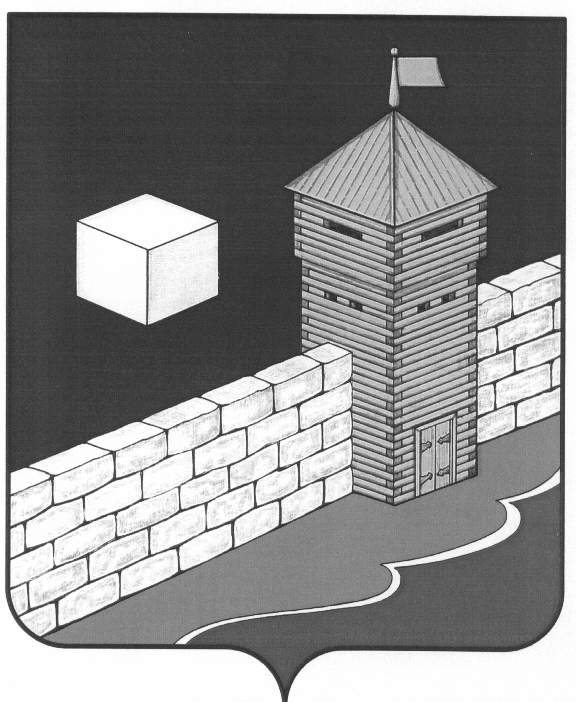 №п/пДата регистрацииФамилия, имя, отчествоНаименование органа местного самоуправления Бектышского сельского поселенияПеречень представ-ленныхдокумен-товПодпись представившегодокументыПодпись приняше-годокумен-тыДата установления пенсии и основаниеСумма доплаты к пенсииПримечание12345678910Денежное вознаграждениеНа дату прекращения полномочий (увольнения с должности)12Денежное вознаграждение (без учета районного коэффициента)№п/п№ записи в трудовой книжкеДата (период работы)Дата (период работы)Дата (период работы)Наименование органа местного самоуправления Лебедевского сельского поселенияСтаж замещения муниципальной должности, принимаемый для исчисления размера доплаты к пенсииСтаж замещения муниципальной должности, принимаемый для исчисления размера доплаты к пенсииСтаж замещения муниципальной должности, принимаемый для исчисления размера доплаты к пенсии№п/п№ записи в трудовой книжкегодмесяцчислоНаименование органа местного самоуправления Лебедевского сельского поселениялетмесяцевднейВсего